Autumn 1Autumn 2Spring 1Spring 2Summer 1Summer 2English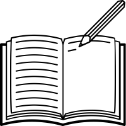 Purpose: Writing to entertainNarrative / poetryPurpose: Writing to informExplanation and non-chronological reportPurpose: Writing to entertainNarrative / poetryPurpose: Writing to persuadePersuasive letter / AdvertPurpose: Writing to entertainNarrativePurpose: Writing to discussDiscussion textMaths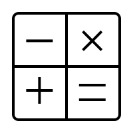 Place value / addition and subtraction / multiplication and division / fractionsPlace value / addition and subtraction / multiplication and division / fractionsMultiplication and division / fractions / decimals and percentages / perimeter and area / statisticsMultiplication and division / fractions / decimals and percentages / perimeter and area / statisticsShape / position and direction / decimals / negative numbers / converting units / volumeShape / position and direction / decimals / negative numbers / converting units / volumeScience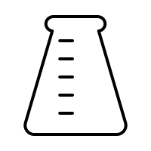 ForcesEarth & SpaceProperties & Changes of materialsLiving things and their habitatsAnimals including humans (human life cycle)History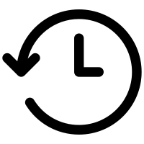 Baghdad c900CEThe Early British EmpireThe French RevolutionThe Transatlantic Slave TradeThe Industrial RevolutionThe Victorian AgeGeography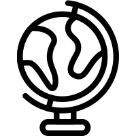 Spatial senseMountainsUK geography: East Anglia, The Midlands, Yorkshire and HumbersideAustraliaNew Zealand and the South PacificLocal studyMusic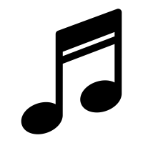 Melody and harmony in musicSing and Play in Different StylesComposing and ChordsEnjoying Musical StylesFreedom to ImproviseBattle of the BandsArt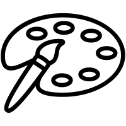 Style in ArtIslamic Art and ArchitectureArt from Western AfricaChinese Painting and CeramicsPrint MakingHistory of Photography (alternative option: Take One Picture)DT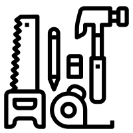 Build Cams ToysBuild Cams ToysCook Honey Cake Pitta BreadCook Honey Cake Pitta BreadSew BagsSew BagsComputing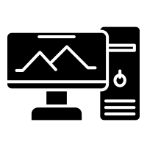 Online SafetySpreadsheetsCodingDatabases3D ModellingConcept MapsWord ProcessingExternal DevicesRE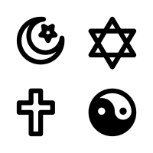 Belief in actionSikhismPrayer and WorshipHinduismChristmasChristianityBeliefs and moral valuesSikhismHindu beliefsHinduismEasterChristianityPrayer and WorshipSikhismBeliefs and moral valuesHinduismBeliefs and practicesChristianityPE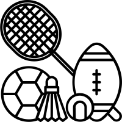 Athletics (2 running, 2 jumping, 2 throwing)Cross CountryGymnasticsGames Activities - DodgeballDance – Thematic approachGames Activities - TennisGames Activities – RoundersOAAPSHE and RSE  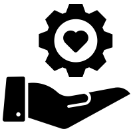 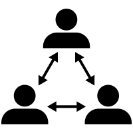 Identity and peer pressure off- and online. Positive emotional health and wellbeing.Celebrating strengths, setting goals and keeping ourselves safe online.How our care needs change and the effects of loneliness and isolation. Ways in which we can show care in the community.The characteristics of healthy, positive and committed relationships, and how these develop as people grow older.Our unique bodies and self-acceptance – valuing our bodies and minds; lifestyle habits (including alcohol, tobacco and drugs) and their effects on wellbeingHow puberty changes can affect our emotions and ways to manage this; questions about puberty and change.Modern Foreign Languages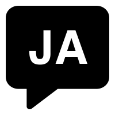 Colours Fruits and vegetables Adjectives for describingfruits and vegetables Numbers 21-100 How much is it?Colours Fruits and vegetables Adjectives for describingfruits and vegetables Numbers 21-100 How much is it?The New Year’s grand Sumo tournament What is in your school bag? Stationary Adjectives for describing stationaryThe New Year’s grand Sumo tournament What is in your school bag? Stationary Adjectives for describing stationaryWhat animals are in the zoo? Adjectives for describing zoo animals My favourite zoo animal What my favourite zoo animal doesWhat animals are in the zoo? Adjectives for describing zoo animals My favourite zoo animal What my favourite zoo animal does